Габариты и конструкция кресла: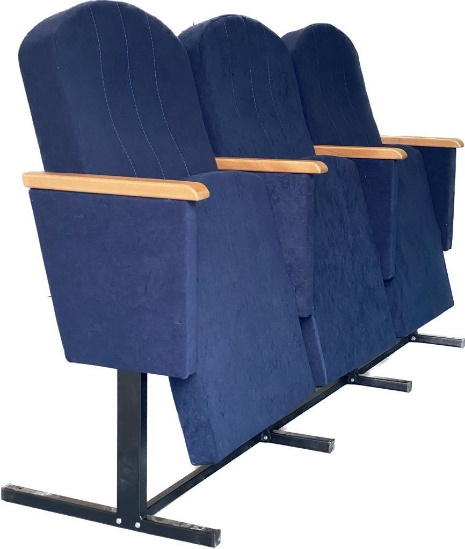 Кресло состоит из несущего каркаса боковин с подлокотником, спинки и откидного сидения. Комплектация кресел предусматривает их сборку в звенья (секции), при этом между соседними креслами в звене устанавливается одна смежная боковина. Основание кресла профильная металлическая деталь.Высота кресла, мм930 Ширина кресла осевая, мм520 Ширина посадочного места, мм460 Глубина кресла в сложенном виде, мм 480Глубина кресла в разложенном виде, мм680 Высота сиденья в разложенном виде, мм470 Глубина сиденья по тыльной стороне, мм500Спинка:Форма спинки креслаЗакругленная с эргономичными выступами боковой и поясничной поддержкиШирина спинки в средней части, мм460Ширина спинки в верхней части, мм480Высота спинки, мм570Толщина спинки в верхней части, мм90Толщина мягкого элемента спинки по центру (в области поясничного отдела), мм60Чехол состоит из основной тканиЦентральной и боковых частей, и спекается заводским способом, без складок с заполнением всех рельефно-декоративных углубленийПрострочка на лицевой частиДекоративная, 3 вертикальных линииРасстояние между строчками, мм100Крепление спинкиМежду боковин 4 винтамиКаркасРамное основание, цельная фанера 12 мм, с впрессованными металлическими гайками 4 шт. Ø6мм, для крепления к каркасу боковин, интегрированы в эластичный пенополиуретан высокой плотности.Сидение:Форма сиденья креслаСиденье имеет классическую прямоугольную форму с закругленными углам, Передний край сиденья имеет подколенный валик, тыльная сторона сиденья является плоскойТолщина сиденья в передней части, мм100Толщина сиденья в задней части, мм50Ширина сиденья кресла , мм460Длина сиденья, мм500Высота сиденья от пола, мм455Механизм возвратаГравитационныйКаркас сиденьяРамное основание, фанера 12 мм, металлические поворотные узлы, интегрированы в эластичный пенополиуретан высокой плотности в пресс формеКрепление сидения к осям вращенияДва цельно штампованных кронштейна из металла толщиной  2.5 ммНаполнительПенополиуретан (ППУ)Чехол состоит из основной тканиСоставной, состоящий, из центральных и боковой части, имеет специальное натяжение ткани до полного соприкосновения с полиуретаном, на чехле отсутствуют складки и пузыри.Прострочка на лицевой частиДекоративная, 3 вертикальных линииРасстояние между строчками, мм100Угол наклона сиденья от горизонтали, градусы5Боковая и промежуточная опора:Форма боковой опоры креслаКонструкция состоит из коробчатого профиля, декоративной накладки и подлокотника, имеет накладки в виде неравносторонней трапецииВысота от пола до верха подлокотника, мм630Каркас опоры креслаСварной, из   стальной профильной трубы. К основанию приваривается профильная труба под углом 90 градусов, к ней приваривается  труба 40*20, образуя трапециобразную форму.Материал каркаса  опоры креслаМеталлРазмер стальной трубы основной несущей вертикальной стойки опоры кресла, мм50*25*1,5 Оси вращения диаметр10 мм Расположение осиС внутренней стороны каркасаДлина нижней опоры, мм300 - 460Ширина нижней опоры, мм30Высота нижней опоры , мм302 отверстия, мм5Покрытие опорыИзносостойкое порошково-полимерное покрытие с термической обработкойЦвет покрытия опоры креслаЧерныйФорма накладки боковой опоры кресла В форме не равносторонней  трапеции с расширением к верхуМатериал накладки боковины креслаФанера 4мм.Материал облицовки накладки  креслаОсновной материал креслаШирина накладки кресла в верхней части, мм300Ширина накладки кресла в нижней части, мм220Толщина боковины кресла общая, мм40Подлокотник:Ширина подлокотника, мм40Длина подлокотника, мм330Закруглен с передней части СоответствиеМатериал подлокотникаМассив дерева БукТонировкаДвухкомпонентный матовый лак на полиуретановой основеЦвет и оттенок тонировки	ПО СОГЛАСОВАНИЮОбивка кресла:Ткань обивки кресла Специализированная многослойная ткань (для общественной мебели) Алоба/Алкала.Чехол обивки трехслойный: основная ткань, второй слой триплирование (дублирование) специальной подложкой толщиной 3 мм, третий слой полиамидный сетчатый материал. Ткань обивки припаяна к подложке огневым методом триплирования, ткань не расслаиватся с подложкой.Поверхностная плотность ткани ( г/м2)200Стойкостью к истиранию по тесту Martindale, циклов30 000Цветоустойчивость, баллы5Разрывная нагрузка в поперечном направлении Н, мм420Разрывная нагрузка в продольном направлении Н,мм420Дымообразующая способность ткани, группаД2Токсичность продуктов горения ткани, группаТ2Классы горючести материалов, группаГ2Цвет , артикул ткани:ПО СОГЛАСОВАНИЮКомплект фурнитуры кресла:Фурнитура и метизы, улучшенного внешнего вида, с декоративным и антикоррозийным покрытием.